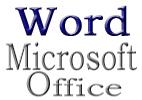 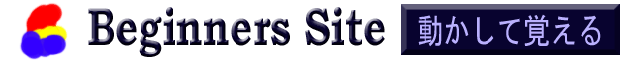 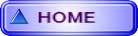 開会議長挨拶経理部報告営業部報告閉会開会議長挨拶経理部報告営業部報告閉会